Hawthorn Board of TrusteesJune 12, 2015Conference Call:  (605) 562-0020Board Members Present: Rachana Creeth, Jason Hall, Tim Rowbottom, Jess Portis, & 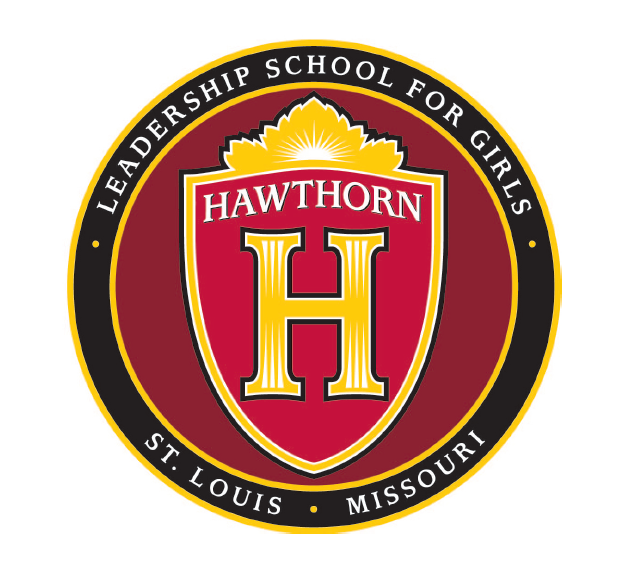 Kathryn Love (Chair) Staff: Robyn Weins, Mary Stillman, Ashli PaigeMeeting Start Time: 1:34 p.m.Meeting End Time: 2:50 p.m.Teaching and Professional TextsMotion to approve the purchase of teaching and professional texts from American Reading Company. Motion seconded.  Motion carried 5-0. Proposed GadellNet for IT Services Contract Motion to approve contract with Gadellnet for ongoing IT support services. Motion seconded. Motion carried 5 - 0. Proposed KB Data for Telephone Services ContractMotion to approve the contract with KB Data for telephone system installation and ongoing service support. Motion seconded. Motion carried 5 – 0. Proposed Food Service- Fresh Ideas ContractMotion to approve Fresh Ideas as food services provider. Motion seconded. Motion carried 5 – 0. Proposed Furniture Purchase for Science LabsMotion to approve purchase of stools, chairs and cubbies for science labs from Hertz Furniture. Motion seconded. Motion carried 5 – 0. Proposed Securitas ContractMotion to approve contract with Securitas to provide on-site guards during school year. Motion seconded. Motion carried 5 – 0.Proposed GFI Copier Contract Motion to approve contract with GFI for lease of main copier.  Motion seconded. Motion carried 5 – 0.Proposed Accounting SoftwareMotion to approve license agreement with Software Unlimited for accounting management software, operated by Ed-Ops.  Motion seconded.  Motion carried 5- 0. 